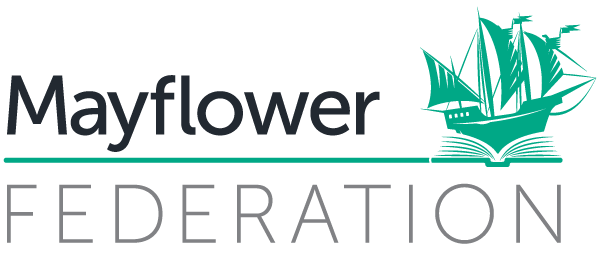 PHSEE in the Early Years- NurseryPHSEE in the Early Years- NurseryPHSEE in the Early Years- NurseryPHSEE in the Early Years- NurseryPHSEE in the Early Years- NurseryTerm TopicArea of Learning	Concepts	Concepts	ConceptsTerm TopicArea of LearningRelationships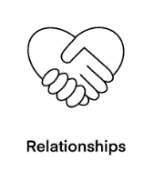 Keeping Safe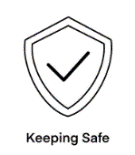 Identity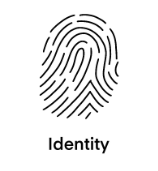 Nursery Autumn 1Starting SchoolCL-Communicate their needs to a member of a staff.-Respond to their names.Nursery Autumn 1Starting SchoolPSED-Know the name of their Key Person and the adults in the classroom.-Be able to separate from their main carer with support. -Show more confidence in new social situations by playing alongside other children.-Learn to share in a small group situation.-Increasingly follow the class rules. -Show increasing consideration of other people’s needs.-Learn the daily routine in nursery, showing an awareness of key points during the day, e.g. carpet time, lunch time, home time etc. -Dress with help (e.g. to put on their coat/ dressing up clothes), know to ask an adult for support if necessary.-Understand the importance of staying close to adults when they are outside of school.-Know what to do if they are lost/ separated from a trusted adult.-Children wear a uniform at school to show that they belong to the school community. Nursery Autumn 1Starting SchoolPD-Locate the nursery toilets and develop their independence in going to the toilet during the school day.-Your body and brain need water to stay healthy.-It is important to drink 5 cups of water a day so that you do not get dehydrated.  -Identify and name the parts of the body. Be able to point to a named body part (head, shoulders, knees, toes, fingers, thumb, arm and leg).-Observe the effect of exercise on their body.Nursery Autumn 1Starting SchoolUW-Show care and concern for living things, including animals and humans.-To identify similarities and differences between children in the class.-Understand that some people have disabilities.-Children to understand that while we are different in some ways, we are still the same in lots of other ways. -Children to learn about families and the names of family members: parent, mother, father, home, brother, sister, grandparents, aunty, uncle etc. -Know the rules for accessing the garden during independent learning time. -Learn the rules for sand and water play, e.g. wearing aprons when playing in the water and keeping the sand in the sand pit.  -Being physically active every day is important for healthy growth.-A disability is a physical or mental problem that makes it difficult for a person to learn or do certain things. -People can come from many different backgrounds and cultures.-Family members do not necessarily resemble each other.Nursery Autumn 2Night and DayCL-A moral is a lesson that you learn from a story.Nursery Autumn 2Night and DayPSED-Learn vocabulary related to their emotions and feelings, e.g. sad, happy, worried etc. -Be able to identify the facial expression that matches an emotion.-Begin to understand how others might be feeling.-Understand why it is important to use good manners and to say ‘please’ and ‘thank you’.-Develop an understanding of the safety implications related to playing with sparklers and fireworks.-Know about the importance of sleep. The body and brain need to rest.-Know what happens to your body when you feel tired, be able to recognise the sensation.-A bedtime routine includes all of the things that you do just before you go to bed, such as take a bath, clean your teeth, put on pyjamas, and read a bedtime story.-A morning routine is a set of actions you perform in the morning, usually before going to school, such as having breakfast, cleaning your teeth, washing your face and getting dressed.-Know the importance of keeping the Nursery tidy. Resources in nursery have a place to be stored. By putting them away in the right place, they can be found easily the next day.-Be able to identify their own community and show an interest in learning about other children’s communities. -Discuss children in the class’ religious beliefs and children to learn about celebrations that are important to children in the class.Nursery Autumn 2Night and DayPD-Learn how to use equipment safely, e.g. cutting with scissors.-Show an awareness of safety and ask an adult for support, if necessary.-Learn what is included in a traditional British Christmas Dinner. Nursery Autumn 2Night and DayUW-Learn to respect that other children have different beliefs and show an interest in learning about them.-Children to discuss and name a festival that they celebrate with their family.-Children to confidently talk with pride about their family celebrations.Nursery Spring 1Traditional TalesPSED-Moral: Your actions can affect other people. -Moral: Listen to your parents and trusted adults.-Know the importance of honesty and the consequence of lying.-Begin to understand how others might be feeling.-Show their confidence and self-esteem through taking risks and trying new things and ask adults for help when necessary.-Moral: Do not trust strangers.-A stranger is a person who you do not know.
-Danger is the possibility of suffering harm or an injury.
-Children to learn about stranger danger and how to keep themselves safe.-Increasingly follow rules and understand why they are important. -Learn that breaking rules can lead to consequences.-Know the importance of washing their hands after coming inside from the garden.-Moral: Hard work and dedication pay off.-Regulate their behaviour and be able to wait for a short period of time. -Understand that patience is important when you are trying new things.-Moral: Using your brain is the key to success.-Talk about their own feelings and emotions and recognise what caused the emotion (For example, feeling happy when playing with friends or excited to go to the park and angry if someone takes their toy etc).-Moral: Take advantage of the opportunities that life provides. -Develop their perseverance. Understand that when something is hard, they should not give up but should try again. Nursery Spring 1Traditional TalesPD-Obey and respect simple rules when participating in circle and interactive group games.-Learn what is included in a healthy balanced breakfast.-Learn how to use tools safely and for a purpose (e.g. scissors, screws and screwdrivers).-Know the consequences of using tools incorrectly or not following the safety guidance.Nursery Spring 1Traditional TalesUW-Learn who to ask for help if they are lost (shopkeeper, police officer, bus driver etc).-Identify the basic body parts (eyes, ears, nose, mouth, hands) and their functions.-Show an interest in different occupations. -Not everyone is able to use all five of their senses. If someone cannot see, they are blind; if someone cannot hear, they are deaf.Nursery Spring 2In the GardenCL-Learn adjectives to describe appearance.Nursery Spring 2In the GardenPSED-Interrupting is impolite. Learn to wait for their turn to speak and how to take turns in conversations.-Recognise the similarities and differences between themselves and others in more detailed ways.-Recognise emotions in characters from books and in other people. For example, ‘How did his thoughts and feelings change throughout the story?’-Develop strategies to manage waiting and support children to become more patient. -Spending time outdoors in nature has a positive impact on physical and mental well-being.-Use the climbing equipment safely, knowing to stay well behind the person in front of them.-Recognise how connecting with nature makes them feel.-Share their personal experiences of connecting with the natural world in enjoyable ways. For example, that being close to nature calms them, that they enjoy the peace, or that they like connecting with the wildlife around them etc.-Dress suitably for the weather. Know what to wear outside in different weather conditions (cold, wet, warm etc).-Learn that feelings and emotions change. A feeling does not last forever.-Mindfulness meditation is paying attention to what is happening in the present moment.-Develop mindfulness techniques, learn to use your senses to identify what you hear or anything else you notice.-Observe and control your breath. Be able to take deep breaths, scrunch and release the breath.-Show resilience when tackling a new challenge, persevere when they reach the point of giving up.Nursery Spring 2In the GardenPD-Understand some of the tools, techniques and processes involved in food preparation.-Learn how to use a range of tools, e.g. a vegetable peeler.-Exercising helps you to stay fit and healthy.-Name some types of physical exercise, e.g. running, jumping, skipping etc. -In nature, you can exercise freely, which is good for your body and your mind because it helps you to feel relaxed.-Discus the physical activity opportunities that types of weather present, such as squelching in mud; splashing in puddles; catching or listening to raindrops; swishing streamers in the wind; playing with light and shadows on sunny days.-Personal hygiene refers to maintaining the body’s cleanliness. This includes, having a bath frequently, washing hands, brushing teeth, trimming fingernails etc. -Learn how to clean different parts of the body.-Explore the local area following road safety rules.  
-Pedestrians walk on the pavement and vehicles travel on the road.
-To know how to walk safely with a grown up and hold hands when walking near the road.
-Know safer crossing places and how to use them.Nursery Summer 1Food and DrinkCL-Listen to stories told in other languages showing an interest in the language. -Reflect the languages spoken within the nursery class to develop children’s appreciation for languages spoken by their friends.Nursery Summer 1Food and DrinkPSED-Fair means everyone gets what they need. For example, some children wear glasses and some don’t. That’s not equal, but it’s fair because not everyone needs glasses to see and learn best. -Work collaboratively in a group taking on different responsibilities to achieve an end product.-Understand which parts of the body are private and know not to touch anyone’s private parts.
-Family members (parents) may need to touch them to help you clean yourself. A doctor can touch or look at your privates but only with your parents there.-Select and use resources to achieve a goal, either their own or one that has been suggested to them.-Listen to the story ‘Gifts for the Poor’ (Buddhist story) to develop children’s understanding of fairness.-Develop their understanding of religious language and symbols. -A bindi is a symbol that shows that a person belongs to the Hindu religion.-Hindu’s wear a bindi to represent a third eye and as a reminder to keep God at the centre of their thoughts.-Understand how their appearance will change as they grow and the differences between children and adults.-Develop an understanding that ageing as a natural process.
-Recognise that all living things grow and change.-Understand the value of hard work. 
-Feeling proud is a happy and positive emotion. People feel proud when they have achieved something. 
-Identify something that the children have achieved that they are proud of.Nursery Summer 1Food and DrinkPD-Understand the value of the social aspects of food and how to enjoy food.-Have basic hygiene awareness with relation to food preparation and food safety, take part in clearing and cleaning the tables before cooking.-Recognise the importance of water and keeping hydrated. Drink water before, during, and after exercise is important. -Identify what happens to their body during exercise.-People need to eat lots of different fruit and vegetables to be healthy. We should eat at least five different types every day.-Describe the amount of different types of food needed to stay healthy using the terms lots, some, a little and not needed.
-Understand that it is acceptable to make ‘unhealthy’ choices once in a while but we should not consume too much unhealthy food.Nursery Summer 1Food and DrinkUW-In Kenya there are many different landscapes from built up areas/ cities to communities that live in small tribes.-Notice and talk about similarities and differences between England and India.-Understand that some people will not eat meat and this makes them a vegetarian.-Respect that some people will not eat pork due to their religious beliefs.Nursery Summer 2WaterCL-Develop inference skills through participating in group discussions about why characters would speak in different ways (happy/ sad tones).-Relate their knowledge of morals from Traditional Tales to identify the message within the text about the importance of sharing.-Learn several different ways to talk about the future (I am going to, I will, I am about to).Nursery Summer 2WaterPSED-Recognise the impact of their choices, behaviour and actions on others.-Actions and words can hurt others’ feelings.-Recognise the similarities and differences between themselves and others in more detailed ways.-Loneliness is being alone when you don't want to be or feeling alone when you are with others.-Know who to ask for help if they feel lonely.-Develop their confidence in talking to new members of staff. -Know the names of their new class, teacher and TA. -Know how to keep themselves safe at the beach/ a swimming pool. 
-Learn how to protect themselves from the sun (sunglasses, sun hat, drinking water etc) and know why it is important.-Teeth are for biting and chewing food. 
-Humans are born without teeth. Babies start to grow milk teeth at 6 months of age.-Know how to look after their teeth e.g., brushing for 2 minutes twice a day, avoiding sugary foods/ drinks, drinking water etc.-Use a persona doll to talk about feelings (excited, afraid, nervous) relating to transition. -Special places include spaces that are important and significant to children, which may include religious buildings, spaces in the home, school and local community. -Identify places which makes you feel at peace, happy, excited and safe.
-A church is a ‘sacred’ place because it contains special objects for Christians, is also the place where Christians come together to worship God.-Introduce the concept of gender expression and combat gender stereotyping.
-Appreciate the benefits of celebrating who they really are.-Learn the phrase, ‘beauty comes from within’. Understand that kindness is more important than physical appearance.-Develop a positive attitude to starting Reception.Nursery Summer 2WaterPD-Work as a team following instructions with the support of modelling the required movement.Nursery Summer 2WaterUW-Record what they enjoy doing in nursery, using different ICT equipment (photos on digital cameras, iPads etc). Share this information with their new class teacher/ key person.-Discuss different ways to learn and play during the summer holiday. -Understand that it is important to take a break from ICT devices or the TV.-Notting Hill is a huge street festival that takes place in London every summer. The festival celebrates Caribbean heritage, art and culture – including music, food and dancing.
-The carnival celebrates the diversity of London and brings people together for a celebration.